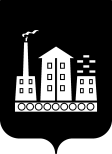 АДМИНИСТРАЦИЯГОРОДСКОГО ОКРУГА СПАССК-ДАЛЬНИЙ ПОСТАНОВЛЕНИЕ21 сентября 2020 г.         г. Спасск-Дальний, Приморского края                   № 458-паОб установлении расходного обязательства по созданию учебно-игровой детской площадки по ПДДза счет средств межбюджетного трансферта в форме грантаВ соответствии с Бюджетным кодексом Российской Федерации, Федеральным законом от 6 октября 2003 года  131-ФЗ «Об общих принципах организации местного самоуправления в Российской Федерации», постановлением Администрации Приморского края от 21 марта 2019 года № 170-па «О грантах победителям конкурса проектов, инициируемых жителями муниципальных образований Приморского края, по решению вопросов местного значения», на основании постановления Правительства Приморского края от 11 сентября            2020 года № 802-пп «Об утверждении распределения иных межбюджетных трансфертов из краевого бюджета на выплату грантов бюджетам муниципальных образований Приморского края в целях поддержки проектов, инициируемых жителями муниципальных образований Приморского края, по решению вопросов местного значения в 2020 году»,  в соответствии с Уставом городского округа Спасск-Дальний, Администрация городского округа Спасск-ДальнийПОСТАНОВЛЯЕТ:Установить, что расходы на создание учебно-игровой детской площадки по ПДД, предусмотренные в  бюджете городского округа Спасск-Дальний за счет средств межбюджетного трансферта в форме гранта на поддержку инициированного жителями проекта «Учебно-игровая детская площадка по ПДД», являются расходным обязательством городского округа Спасск-Дальний. Определить Администрацию городского округа Спасск-Дальний главным распорядителем бюджетных средств.Назначить уполномоченным структурным подразделением Администрации городского округа Спасск-Дальний, обеспечивающим целевое и эффективное использование бюджетных средств на создание учебно-игровой детской площадки по ПДД, управление жилищно-коммунального хозяйства Администрации городского округа Спасск-Дальний (Симоненко).Административному управлению Администрации городского округа Спасск-Дальний (Моняк) разместить настоящее постановление  на официальном сайте правовой информации  городского округа Спасск-Дальний.Контроль за исполнением настоящего постановления возложить на заместителя главы Администрации городского округа Спасск-Дальний        Журавского П.О. Исполняющий обязанности главыгородского округа Спасск-Дальний                                      		  А.К. Бессонов